Рабочая программа по комплексному учебному предмету «Основы религиозных культур и светской этики» для начального общего образования составлена на основе  следующих нормативных документов: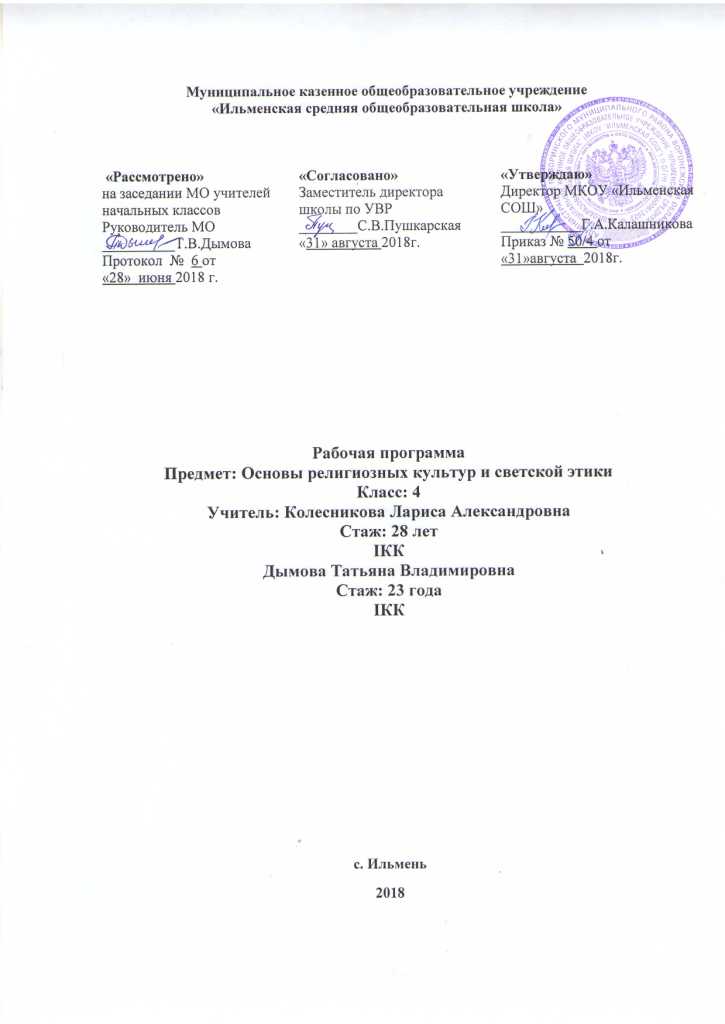 Поручение Президента Российской Федерации от 02.08.2009 г. Пр-2009 (ВП-П44-46-32).Распоряжение Председателя Правительства Российской Федерации от 11.08.2009 г. (ВП-П44-45-32).Распоряжение Правительства Российской Федерации от 29. 10.2009 г.Федеральный закон от 29.12.2012 N 273-ФЗ "Об образовании в  Российской Федерации». Статья 87. Особенности изучения основ духовно-нравственной культуры народов РФ. Письмо Министерства образования и науки РФ от 22.08.2012 № 08-250 «О введении учебного курса ОРКСЭ».Приказ Министерства образования и науки Российской  Федерации (Минобрнауки) от 18 декабря 2012г. № 1060 г. Москва  "О внесении изменений в федеральный государственный образовательный  стандарт начального общего образования, утвержденный приказом  Министерства образования и науки Российской Федерации от 6 октября 2009  г. N 373", зарегистрированного в  Минюсте РФ 11  февраля 2013 г. Регистрационный N 26993; Письмо Минобрнауки России от 31 марта 2015 г № 08-461 о направлении регламента выбора модуля курса ОРКСЭ.Основная образовательная программа начального общего образования МКОУ «Ильменская СОШ».Данилюк А. Я., Емельянова Т. В. и др.  Основы религиозных культур и светской этики. Сборник рабочих программ. 4 класс. –  М.: Издательство «Просвещение». – 2012.. Планируемые результаты освоения учебного предмета  «Основы религиозных культур и светской этики».Учебный предмет ОРКСЭ включает в себя модули:1. Основы православной культуры;2. Основы исламской культуры;3. Основы буддийской культуры;4. Основы иудейской культуры;5. Основы мировых религиозных культур;6. Основы светской этики.Обучающимися изучается один из модулей с их согласия и по выбору их родителей (законных представителей).Общие планируемые результатыПрограмма учебного предмета «Основы религиозных культур и светской этики» обеспечивает достижение выпускниками начальной школы определенных личностных, метапредметных и предметных результатов.Личностные результаты:формирование основ российской гражданской идентичности России;формирование семейных ценностей;становление гуманистических и демократических ценностных ориентаций;формирование целостного, социально ориентированного взгляда на мир в его органичном единстве и разнообразии природы, народов, культур и религийразвитие этических чувств, доброжелательности и эмоционально-нравственной отзывчивости, понимания и сопереживания чувствам других людей.Метапредметные результаты:освоение начальных форм познавательной и личностной рефлексии;готовность слушать собеседника и вести диалог;готовность признавать возможность существования различных точек зрения на оценку событий;овладение начальными сведениями о сущности и особенностях объектов, процессов и явлений действительности (природных, социальных, культурных) в соответствии с содержанием конкретного учебного предмета.Предметные результаты:готовность к нравственному самосовершенствованию, духовному саморазвитию;понимание значения нравственности в жизни человека и общества;формирование первоначальных представлений о народных традициях, их роли в культуре истории и современности России;первоначальные представления об исторической роли этики в российской культуре;становление внутренней установки личности поступать согласно своей совести, воспитание нравственности, основанной на свободе совести и вероисповедания, духовных традициях народов России;осознание ценности человеческой жизни.В результате освоения каждого модуля учебного предмета «Основы религиозных культур и светской этики» выпускник научится:понимать значение нравственных норм и ценностей для достойной жизни личности, семьи, общества; поступать в соответствии с нравственными принципами, основанными на свободе  совести  и  вероисповедания,  духовных  традициях  народов  России, общепринятых в российском обществе нравственных нормах и ценностях;осознавать  ценность  человеческой  жизни,  необходимость  стремления  к нравственному совершенствованию и духовному развитию;развивать  первоначальные  представления  о  традиционных  религиях народов России (православии, исламе, буддизме, иудаизме), их роли в культуре,  истории и современности, становлении российской государственности, российской светской (гражданской)  этике,  основанной  на  конституционных  обязанностях, правах и свободах человека и гражданина в Российской Федерации; ориентироваться  в  вопросах  нравственного  выбора  на  внутреннюю установку личности поступать согласно своей совести.Выпускник получит возможность научиться:развивать нравственную рефлексию, совершенствовать морально-нравственное самосознание, регулировать собственное поведение на основе традиционных для российского общества, народов России духовно-нравственных ценностей;выстраивать отношения с представителями разных мировоззрений и культурных традиций на основе взаимного уважения прав и законных интересов сограждан;акцентировать внимание на религиозных, духовно-нравственных аспектах человеческого поведения при изучении гуманитарных предметов на последующих уровнях общего образования.Планируемые результаты по учебным модулям«Основы православной культуры»Выпускник научится:раскрывать содержание основных составляющих православной христианской культуры, духовной традиции (религиозная вера, мораль, священные книги и места, сооружения, ритуалы, обычаи и обряды, религиозный календарь и праздники, нормы отношений между людьми, в семье, религиозное искусство, отношение к труду и др.);ориентироваться в истории возникновения православной христианской религиозной традиции, истории ее формирования в России;на примере православной религиозной традиции понимать значение традиционных религий, религиозных культур в жизни людей, семей, народов, российского общества, в истории России;излагать свое мнение по поводу значения религии, религиозной культуры в жизни людей и общества;соотносить нравственные формы поведения с нормами православной христианской религиозной морали; осуществлять поиск необходимой информации для выполнения заданий;участвовать в диспутах, слушать собеседника и излагать свое мнение; готовить сообщения по выбранным темам.Выпускник получит возможность научиться:развивать нравственную рефлексию, совершенствовать морально-нравственное самосознание, регулировать собственное поведение на основе традиционных для российского общества, народов России духовно-нравственных ценностей;устанавливать взаимосвязь между содержанием православной культуры и поведением людей, общественными явлениями;выстраивать отношения с представителями разных мировоззрений и культурных традиций на основе взаимного уважения прав и законных интересов сограждан;акцентировать внимание на религиозных, духовно-нравственных аспектах человеческого поведения при изучении гуманитарных предметов на последующих уровнях общего образования.«Основы исламской культуры»Выпускник научится:раскрывать содержание основных составляющих исламской культуры, духовной традиции (религиозная вера, мораль, священные книги и места, сооружения, ритуалы, обычаи и обряды, религиозный календарь и праздники, нормы отношений между людьми, в семье, религиозное искусство, отношение к труду и др.);ориентироваться в истории возникновения исламской религиозной традиции, истории ее формирования в России;на примере исламской религиозной традиции понимать значение традиционных религий, религиозных культур в жизни людей, семей, народов, российского общества, в истории России;излагать свое мнение по поводу значения религии, религиозной культуры в жизни людей и общества;соотносить нравственные формы поведения с нормами исламской религиозной морали;осуществлять поиск необходимой информации для выполнения заданий;участвовать в диспутах, слушать собеседника и излагать свое мнение; готовить сообщения по выбранным темам.Выпускник получит возможность научиться:развивать нравственную рефлексию, совершенствовать морально-нравственное самосознание, регулировать собственное поведение на основе традиционных для российского общества, народов России духовно-нравственных ценностей;устанавливать взаимосвязь между содержанием исламской культуры и поведением людей, общественными явлениями;выстраивать отношения с представителями разных мировоззрений и культурных традиций на основе взаимного уважения прав и законных интересов сограждан;акцентировать внимание на религиозных, духовно-нравственных аспектах человеческого поведения при изучении гуманитарных предметов на последующих уровнях общего образования.«Основы буддийской культуры»Выпускник научится:раскрывать содержание основных составляющих буддийской культуры, духовной традиции (религиозная вера, мораль, священные книги и места, сооружения, ритуалы, обычаи и обряды, религиозный календарь и праздники, нормы отношений между людьми, в семье, религиозное искусство, отношение к труду и др.);ориентироваться в истории возникновения буддийской религиозной традиции, истории ее формирования в России;на примере буддийской религиозной традиции понимать значение традиционных религий, религиозных культур в жизни людей, семей, народов, российского общества, в истории России; излагать свое мнение по поводу значения религии, религиозной культуры в жизни людей и общества;соотносить нравственные формы поведения с нормами буддийской религиозной морали;осуществлять поиск необходимой информации для выполнения заданий;участвовать в диспутах, слушать собеседника и излагать свое мнение; готовить сообщения по выбранным темам.Выпускник получит возможность научиться:развивать нравственную рефлексию, совершенствовать морально-нравственное самосознание, регулировать собственное поведение на основе традиционных для российского общества, народов России духовно-нравственных ценностей;устанавливать взаимосвязь между содержанием буддийской культуры и поведением людей, общественными явлениями;выстраивать отношения с представителями разных мировоззрений и культурных традиций на основе взаимного уважения прав и законных интересов сограждан;акцентировать внимание на религиозных, духовно-нравственных аспектах человеческого поведения при изучении гуманитарных предметов на последующих уровнях общего образования.«Основы иудейской культуры»Выпускник научится:раскрывать содержание основных составляющих иудейской культуры, духовной традиции (религиозная вера, мораль, священные книги и места, сооружения, ритуалы, обычаи и обряды, религиозный календарь и праздники, нормы отношений между людьми, в семье, религиозное искусство, отношение к труду и др.);ориентироваться в истории возникновения иудейской религиозной традиции, истории её формирования в России;на примере иудейской религиозной традиции понимать значение традиционных религий, религиозных культур в жизни людей, семей, народов, российского общества, в истории России;излагать свое мнение по поводу значения религии, религиозной культуры в жизни людей и общества;соотносить нравственные формы поведения с нормами иудейской религиозной морали;осуществлять поиск необходимой информации для выполнения заданий; участвовать в диспутах, слушать собеседника и излагать свое мнение; готовить сообщения по выбранным темам.Выпускник получит возможность научиться:развивать нравственную рефлексию, совершенствовать морально-нравственное самосознание, регулировать собственное поведение на основе традиционных для российского общества, народов России духовно-нравственных ценностей;устанавливать взаимосвязь между содержанием иудейской культуры и поведением людей, общественными явлениями;выстраивать отношения с представителями разных мировоззрений и культурных традиций на основе взаимного уважения прав и законных интересов сограждан;акцентировать внимание на религиозных, духовно-нравственных аспектах человеческого поведения при изучении гуманитарных предметов на последующих уровнях общего образования.«Основы мировых религиозных культур»Выпускник научится:раскрывать содержание основных составляющих мировых религиозных культур (религиозная вера и мораль, священные книги и места, сооружения, ритуалы, обычаи и обряды, религиозные праздники и календари, нормы отношений людей друг к другу, в семье, религиозное искусство, отношение к труду и др.); ориентироваться в истории возникновения религиозных традиций православия, ислама, буддизма, иудаизма, истории их формирования в России;понимать значение традиционных религий, религиозных культур в жизни людей, семей, народов, российского общества, в истории России;излагать свое мнение по поводу значения религии, религиозной культуры в жизни людей и общества;соотносить нравственные формы поведения с нормами религиозной морали;осуществлять поиск необходимой информации для выполнения заданий;участвовать в диспутах, слушать собеседника и излагать свое мнение; готовить сообщения по выбранным темам.Выпускник получит возможность научиться:развивать нравственную рефлексию, совершенствовать морально-нравственное самосознание, регулировать собственное поведение на основе традиционных для российского общества, народов России духовно-нравственных ценностей;устанавливать взаимосвязь между содержанием религиозной культуры и поведением людей, общественными явлениями;выстраивать отношения с представителями разных мировоззрений и культурных традиций на основе взаимного уважения прав и законных интересов сограждан;акцентировать внимание на религиозных духовно-нравственных аспектах человеческого поведения при изучении гуманитарных предметов на последующих уровнях общего образования.«Основы светской этики»Выпускник научится:раскрывать содержание основных составляющих российской светской (гражданской) этики, основанной на конституционных обязанностях, правах и свободах человека и гражданина в Российской Федерации (отношение к природе, историческому и культурному наследию народов России, государству, отношения детей и родителей, гражданские и народные праздники, трудовая мораль, этикет и др.);на примере российской светской этики понимать значение нравственных ценностей, идеалов в жизни людей, общества;излагать свое мнение по поводу значения российской светской этики в жизни людей и общества;соотносить нравственные формы поведения с нормами российской светской (гражданской) этики;осуществлять поиск необходимой информации для выполнения заданий; участвовать в диспутах, слушать собеседника и излагать свое мнение; готовить сообщения по выбранным темам.Выпускник получит возможность научиться:развивать нравственную рефлексию, совершенствовать морально-нравственное самосознание, регулировать собственное поведение на основе общепринятых в российском обществе норм светской (гражданской) этики;устанавливать взаимосвязь между содержанием российской светской этики и поведением людей, общественными явлениями;выстраивать отношения с представителями разных мировоззрений и культурных традиций на основе взаимного уважения прав и законных интересов сограждан;акцентировать внимание на нравственных аспектах человеческого поведения при изучении гуманитарных предметов на последующих уровнях общего образования.. Содержание учебного предмета «Основы религиозных культур и светской этики»Предметная  область «Основы  религиозных  культур  и  светской  этики» представляет собой единый комплекс структурно и содержательно связанных друг с  другом  учебных  модулей,  один  из  которых  изучается  по  выбору  родителей (законных  представителей)  обучающихся: «Основы  православной  культуры», «Основы  исламской  культуры», «Основы  буддийской  культуры», «Основы иудейской  культуры», «Основы  мировых  религиозных  культур», «Основы светской этики».«Основы православной культуры»Россия – наша Родина. Введение в православную духовную традицию. Культура и религия. Во что верят православные христиане. Добро и зло в православной традиции. Золотое правило  нравственности.  Любовь  к  ближнему.  Отношение  к  труду.  Долг  и ответственность. Милосердие и сострадание. Православие в России. Православный храм  и  другие  святыни.  Символический  язык  православной  культуры: христианское искусство (иконы, фрески, церковное пение, прикладное искусство), православный календарь. Праздники. Христианская семья и ее ценности. Любовь  и  уважение  к  Отечеству.  Патриотизм  многонационального  и многоконфессионального народа России.«Основы исламской культуры»Россия – наша Родина. 	Введение в исламскую духовную традицию. Культура и религия. Пророк Мухаммад –  образец человека и учитель нравственности в исламской традиции. Во что верят правоверные мусульмане. Священный Коран и Сунна как источники нравственности. Общие принципы ислама и исламской этики. Столпы ислама и исламской этики. Исполнение мусульманами своих обязанностей. Для чего построена и как устроена мечеть. Мусульманское летоисчисление и календарь. Ислам в России. Семья в исламе. Нравственные ценности ислама: сотворение добра, отношение к старшим. дружба, гостеприимство, любовь к отечеству, миролюбие. Забота о здоровье в культуре ислама. Ценность образования и польза учения в исламе. Праздники исламских народов России: их происхождение и особенности проведения. Искусство ислама.	Любовь и уважение к Отечеству. Патриотизм многонационального и многоконфессионального народа России.«Основы буддийской культуры»	Россия – наша Родина. Введение в буддийскую духовную традицию. Культура и религия. Будда и его  учение.  Буддийские  святые.  Будды  и  бодхисаттвы.  Семья  в  буддийской культуре и ее ценности. Буддизм в России. Человек в буддийской картине мира. Буддийские  символы.  Буддийские  ритуалы.  Буддийские  святыни.  Буддийские священные  сооружения.  Буддийский  храм.  Буддийский календарь.  Праздники  в буддийской культуре. Искусство в буддийской культуре. Культура и религия. Буддизм. Что такое культура. Что такое религия. Какие есть мировые религии. Что такое буддизм. Будда и его Учение. О том, как родился и рос Сиддхартха Гаутама. О том, как Сиддхартха узнал о страданиях. О том, почему Сиддхартха начал поиски пути избавления от страданий. Четыре Благородные Истины. Срединный (Благородный) Восьмеричный путь.Любовь и уважение к Отечеству. Патриотизм многонационального и многоконфессионального народа России.«Основы иудейской культуры»Россия – наша Родина. 	Введение в иудейскую духовную традицию. Культура и религия. Тора — главная книга иудаизма. Письменная и устная Тора. Классические тексты иудаизма. Патриархи еврейского народа. Пророки и праведники в иудейской культуре. Евреи в Египте: от Йосефа до Моше. Храм в жизни иудеев. Назначение синагоги и ее устройство. Суббота (Шабат) в иудейской традиции. Субботний ритуал. Молитвы и благословения в иудаизме. Добро и зло. Иудаизм в России. Основные принципы иудаизма. Милосердие, забота о слабых. Традиции иудаизма в повседневной жизни евреев. Совершеннолетие в иудаизме. Ответственное принятие заповедей. Еврейский дом. Знакомство с еврейским календарем: его устройство и особенности. Еврейские праздники: их история и традиции. Ценности семейной жизни в иудейской традиции.	Любовь и уважение к Отечеству. Патриотизм многонационального и многоконфессионального народа России.«Основы мировых религиозных культур»	Россия – наша Родина. Культура и религия. Религии  мира  и  их  основатели.  Священные  книги религий  мира.  Хранители  предания  в  религиях  мира.  Человек  в  религиозных традициях  мира.  Священные  сооружения.  Искусство  в  религиозной  культуре.  Религии  России.  Религия  и  мораль.  Нравственные  заповеди  в  религиях  мира. Религиозные  ритуалы.  Обычаи  и  обряды.  Религиозные  ритуалы  в  искусстве. Календари религий мира. Праздники в религиях мира. Семья, семейные ценности. Долг,  свобода,  ответственность,  учение  и  труд.  Милосердие,  забота  о  слабых, взаимопомощь,  социальные  проблемы  общества  и  отношение  к  ним  разных религий.Любовь и уважение к Отечеству. Патриотизм многонационального и многоконфессионального народа России.«Основы светской этики»Россия − наша Родина. Культура и мораль. Этика и ее значение в жизни человека. Праздники как одна из форм исторической памяти. Образцы нравственности в культурах разных народов. Государство и мораль гражданина. Образцы нравственности в культуре Отечества. Трудовая мораль. Нравственные традиции предпринимательства. Что значит  быть  нравственным  в  наше  время?  Высшие нравственные  ценности,  идеалы,  принципы  морали.  Методика создания  морального  кодекса  в  школе.  Нормы  морали.  Этикет.  Образование  как  нравственная  норма.  Методы нравственного самосовершенствования. Любовь и уважение к Отечеству. Патриотизм многонационального и многоконфессионального народа России.. Тематическое планирование                                 «Основы православной культуры»«Основы буддийской культуры» «Основы исламской  культуры» «Основы иудейской  культуры» «Основы мировых религиозных культур» «Основы светской этики» №п /пНаименование темыКоличество часов на изучение темыИз них кол-во часов, отведенных на практическую часть (творческие работы учащихся)1Россия — наша Родина.12Культура и религия. 13Человек и Бог в православии.14Православная молитва.15Библия и Евангелие.16Проповедь Христа.17Христос и его крест.18Пасха. 19Православное учение о человеке.110Совесть и раскаяние.111Заповеди.112Милосердие и сострадание.113Золотое правило этики.114Храм.115Икона. 116Творческие работы учащихся.1117Как христианство пришло на Русь.118Подвиг.119Заповеди блаженств.120Христианство на Руси.121Зачем творить добро?122Чудо в жизни христианина.123Православие о Божием суде.124Таинство причастия.125Добро и зло в православной традиции.126Монастырь.127Отношение христианина к природе.128Христианская семья.129Защита Отечества.130Христианин в труде.131Любовь и уважение к Отечеству.132Отношение к труду и природе в православии, буддизме, исламе, иудаизме, светской этике.133Презентация творческих проектов.22Итого:Итого:343№п /пНаименование темыКоличество часов на изучение темыИз них кол-во часов, отведенных на практическую часть (творческие работы учащихся)1Россия — наша Родина.12Культура и религия. Введение в буддийскую духовную традицию.13Будда и его учение.24Буддийский священный канон Трипитака.25Буддийская картина мира.26Добро и зло.17Принцип ненасилия.18Любовь к человеку и ценность жизни.19Сострадание и милосердие.110Отношение к природе.111Буддийские учители.112Семья в буддийской культуре и её ценности.113Творческие работы учащихся.1114Обобщающий урок.115Буддизм в России.116Путь духовного совершенствования.117Буддийское учение о добродетелях.218Буддийские символы.119Буддийские ритуалы и обряды.120Буддийские святыни.121Буддийские священные сооружения.122Буддийский храм.123Буддийский календарь.124Буддийские праздники.125Искусство в буддийской культуре.126Любовь и уважение к Отечеству.127Святыни буддизма, православия, ислама, иудаизма.127Основные нравственные заповеди  буддизма, православия, ислама, иудаизма.128Российские буддийские, православные, исламские, иудейские, светские семьи.130Отношение к труду и природе в буддизме, православии, исламе, иудаизме, светской этике.1Итого:Итого:341№п /пНаименование темыКоличество часов на изучение темыИз них кол-во часов, отведенных на практическую часть (творческие работы учащихся)1Россия — наша Родина.12Колыбель ислама. 13Пророк Мухаммад.34Хиджра15Коран и Сунна.16Во что верят мусульмане (вера в Аллаха, в ангелов и посланников Бога, в Божественные Писания, в Судный день, в предопределение).37Обязанности мусульман. Пять столпов исламской веры.58Творческие работы учащихся. Доработка творческих работ учащихся при участии взрослых и друзей.229История ислама в России.110Нравственные ценности ислама: сотворение добра, дружба и взаимопомощь, семья в исламе, родители и дети, отношение к старшим, традиции гостеприимства, ценность и польза образования.711Достижения исламской культуры: наука, искусство.312Праздники ислама113Любовь и уважение к Отечеству.114Святыни православия, ислама, буддизма, иудаизма.115Основные нравственные заповеди  православия, ислама, буддизма, иудаизма, светской этики.116Российские православные, исламские, буддийские, иудейские, светские семьи.117Отношение к труду и природе в православии, исламе, буддизме, иудаизме, светской этике.1Итого:Итого:342№п /пНаименование темыКоличество часов на изучение темыИз них кол-во часов, отведенных на практическую часть (творческие работы учащихся)1Россия — наша Родина.12Введение в иудейскую духовную традицию. Культура и религия.13Тора – главная книга иудаизма. Сущность Торы. 14Письменная и Устная Тора. Классические тексты иудаизма.15Патриархи еврейского народа16Евреи в Египте: от Йосефа до Моше.17Исход из Египта.18Дарование Торы на горе Синай.19Пророки и праведники в иудейской культуре.210Храм в жизни иудеев.111Назначение синагоги и её устройство.112Суббота (Шабат) в иудейской традиции. Субботний ритуал.113Молитвы и благословения в иудаизме.114Добро и зло.115Творческие работы учащихся.2216Иудаизм в России.117Основные принципы иудаизма.218Милосердие, забота о слабых, взаимопомощь.119Традиции иудаизма в повседневной жизни евреев. 120Совершеннолетие в иудаизме. Ответственное принятие заповедей.121Еврейский дом – еврейский мир: знакомство с историей и традицией.122Еврейский календарь.1 23Еврейские праздники: их история и традиции.224Ценности семейной жизни в иудейской традиции. Праматери еврейского народа.125Ценности семейной жизни в иудейской традиции.126Любовь и уважение к Отечеству.127Святыни православия, ислама, буддизма, иудаизма.128Основные нравственные заповеди  православия, ислама, буддизма, иудаизма, светской этики.129Российские православные, исламские, буддийские, иудейские, светские семьи.130Отношение к труду и природе в православии, исламе, буддизме, иудаизме, светской этике.1Итого:Итого:342№п /пНаименование темыКоличество часов на изучение темыИз них кол-во часов, отведенных на практическую часть (творческие работы учащихся)1Россия — наша Родина.12Культура и религия.13Возникновение религий. Религии мира и их основатели.24Священные книги религий мира.25Хранители предания в религиях мира.16Добро и зло. Понятие греха, раскаяния и воздаяния.27Человек в религиозных традициях мира18Священные сооружения.29Искусство в религиозной культуре.210Творческие работы учащихся.2211История религий в России.212Религиозные ритуалы. Обычаи и обряды.213Паломничества и святыни.214Праздники и календари.215Религия и мораль. Нравственные заповеди в религиях мира.216Милосердие, забота о слабых, взаимопомощь.117Семья.118Долг, свобода, ответственность, труд.119Любовь и уважение к Отечеству.120Святыни православия, ислама, буддизма, иудаизма.121Основные нравственные заповеди  православия, ислама, буддизма, иудаизма, светской этики.122Российские православные, исламские, буддийские, иудейские, светские семьи. 123Отношение к труду и природе в православии, исламе, буддизме, иудаизме, светской этике.1Итого:Итого:342№п /пНаименование темыКоличество часов на изучение темыИз них кол-во часов, отведенных на практическую часть (творческие работы учащихся)1Россия — наша Родина.12Что такое светская этика.13Культура и мораль.14Особенности морали.15Добро и зло.26Добродетели и пороки.27Свобода и моральный выбор человека.18Свобода и ответственность.19Моральный долг.110Справедливость. 111Альтруизм и эгоизм.112Дружба.113Что значит быть моральным.114Творческие работы учащихся. Подведение итогов «Праздничного проекта».2215Род и семья  - исток нравственных отношений в истории человечества.116Нравственный поступок.117Золотое правило нравственности.118Стыд, вина и извинение.119Честь и достоинство.220Совесть.121Нравственные идеалы.122Образцы нравственности в культуре Отечества.123Этикет. 124Семейные праздники.125Жизнь человека – высшая нравственная ценность.126Любовь и уважение к Отечеству.127Святыни православия, ислама, буддизма, иудаизма.128Основные нравственные заповеди  православия, ислама, буддизма, иудаизма, светской этики.129Российские православные, исламские, буддийские, иудейские, светские семьи.130Отношение к труду и природе в православии, исламе, буддизме, иудаизме, светской этике1Итого:Итого:342